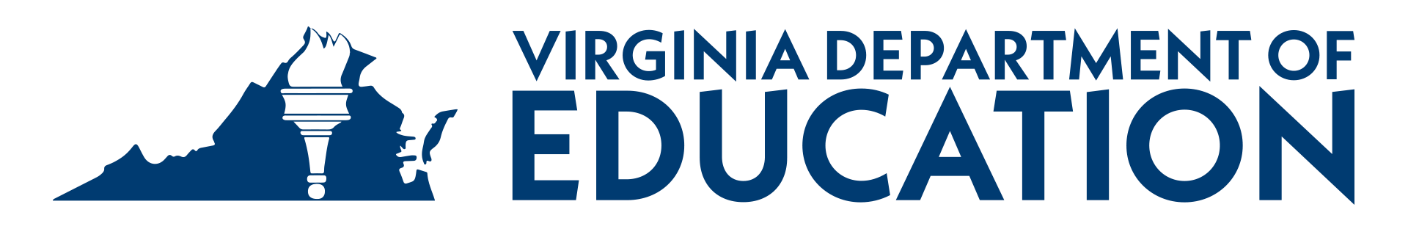 Virginia Seal of BiliteracyI. Acceptable Evidence of Proficiency – Revised April 11, 2024The following general criteria may be used to evaluate evidence of proficiency in languages other than English:Pass a foreign language Advanced Placement examination with a score of 3 or higher or an International Baccalaureate examination with a score of 4 or higher; or score 600 or higher on a Latin SAT II test (SAT Subject Test); or – Test discontinued by College Board as of January, 2021.Receive a rating of Intermediate-Mid or higher on a nationally or internationally available assessment of proficiency across language skills based on The American Council on the Teaching of Foreign Languages (ACTFL) Proficiency Guidelines; orPass a foreign government’s approved language exam, or a nation’s high school level standardized exam in a language from a country in which the language is taught in school at a level comparable to Intermediate-Mid or higher on the ACTFL proficiency scale; or Provide evidence of success at the B1 level or higher on an assessment authorized through the Common European Framework of Reference for Languages (CEFR); or Provide evidence of attaining Level 3.0 or higher on the American Sign Language Proficiency Interview (ASLPI); orprovide evidence of attaining an Intermediate level or higher rating on the Sign Language Proficiency Interview (SLPI:ASL); orIf no Advanced Placement examination or other nationally or internationally validated assessment exists and the school division can certify to the Superintendent that the test meets the rigor of a four-year high school course of study in that foreign language, passing a school division language examination that, at a minimum, assesses speaking, reading, listening, and writing in a language other than English at the Intermediate-Mid proficiency level or higher. Any school division language examination offered as evidence for awarding the Seal of Biliteracy shall be approved in advance by the Superintendent of Public Instruction’s designee for the purpose of determining proficiency in a language other than English.See the list of approved assessments on the following pages that meet the above criteria.II. Approved AssessmentsThe assessments in the following table are currently approved as acceptable evidence of proficiency in languages other than English. The table includes the minimum requirements and scores.  The list is updated annually. Please verify that you have the most recent version of the list by checking the Virginia Seal of Biliteracy Website. Languages Other Than English - The following options are acceptable evidence of proficiency in any language for which an assessment is available.  Note: Assessments that meet the general criteria in section I may be also be accepted, even if they are not individually listed below.  Note: If a test has no composite score, use the lowest score on the test that involves literacy and/or communication with others for the proficiency rating. Sub-scores may not be averaged to arrive at a passing score.  If any required sub-score is below the benchmark, then the student is not eligible to receive the Seal of Biliteracy.Assessment or EvidenceLanguagesMinimum ScoreMinimum Requirements/ NotesAAPPL Assessment of Performance toward Proficiency in LanguagesArabic, Chinese (Mandarin), English, French, German, Hindi*, Italian, Japanese, Korean, Portuguese, Russian, Spanish, and Thai*. I-3Must include at least the following two components (lowest score must be I-3 or higher):Interpersonal Listening and Speaking (speaking component)Presentational Writing*Hindi and Thai were discontinued by the vendor but is still accepted for those who have completed the assessment.ACTFL OPI / OPIc, and  WPTOral Proficiency Interview and Writing Proficiency TestSee website for full list of available languages in each test type.Intermediate-MidThe ACTFL OPI/OPIc and WPT should include both components to be accepted as evidence.  Alternatively, students taking only the OPI/OPIc or WPT individually may submit supplemented evidence of proficiency in either the listening/speaking or reading/writing domains.  I.E., students taking only the OPI would submit supplemental evidence of reading/writing proficiency at the intermediate-mid level or higher; students taking only the WPT would submit supplemental evidence of listening/speaking proficiency at the intermediate-mid level or higher.  The supplemental evidence should follow the standards of evidence outlined in the Acceptable Evidence of Proficiency guidelines.ALIRA ACTFL Latin Interpretive Reading Assessment LatinI-3Interpretive Reading TestAJA Language Proficiency AssessmentTamil Proficiency TestTamilIntermediate-MidMust include the Speaking and Writing portions of the test with the lowest rating being Intermediate-Mid or higher.AP Advanced Placement  Language ExaminationChinese, French, German, Italian, Japanese, Latin, Spanish3Full TestASLPI American Sign Language Proficiency Interview American Sign Language (ASL)3.0Full TestALTA ALTA Language Services Inc.See website for list of 100+ languages available.6Intermediate-MidMust include the Speaking and Writing portions of the test with the lowest rating being equivalent to Intermediate-mid or higher.ALTEThe Association of Language Testers in EuropeAny available language.  See noteB1Exams certified by the ALTE should be accepted at the same B1 level as other CEFR assessments.Avant STAMP4SStandards-based Measurement of Proficiency Arabic, English, French, German, Hebrew, Hindi, Italian, Japanese, Korean, Mandarin Simplified, Mandarin Traditional, Polish, Portuguese, Russian, SpanishIntermediate-Mid or STAMP Level 5Must include the Speaking and Writing portions of the test with the lowest rating being Intermediate-Mid or higher.Avant STAMP-WS(Formerly World Speak)Amharic, Arabic, Armenian, Chin (Hakha), Chuukese, Czech, English, Filipino, French, German, Haitian Creole, Hawaiian, Hebrew 7-16, Hindi, Hmong, Ilocano, Italian, Japanese, Kannada, Korean, Mandarin Simplified, Mandarin Traditional, Marathi, Marshallese, Polish, Portuguese, Russian, Samoan, Somali Maay Maay, Somali Maxaa, Spanish, Swahili, Tamil, Telugu, Turkish, Urdu, Vietnamese, Yoruba, Yup'ik, ZomiIntermediate-Mid or STAMP Level 5Full test.  No sub-score below 5Avant STAMP MonolingualArabic, SpanishIntermediate-Mid or STAMP Level 5Must include the Speaking and Writing portions of the test with the lowest rating being Intermediate-Mid or higher.Avant STAMP for ASLAmerican Sign Language (ASL)*Intermediate-Mid or STAMP Level 5Full Test.  No sub-score below Intermediate-mid or STAMP level 5.Avant STAMP for LatinLatinIntermediate-Mid or STAMP level 5Full Test.  BaFL Standardized Test in Bulgarian as a Foreign Language BulgarianB1Must include the Speaking and Writing portions of the test with the lowest rating being B1 or higher.Cambridge International Exam – A levelAfrikaans, Arabic, Chinese, French, German, Hindi, Japanese, Portuguese, Spanish, Tamil, UrduDCorrelated results should be equivalent to a CEFR rating of at least B1 or an ACTFL rating of at least Intermediate-Mid.Cambridge International Exam –AS levelAfrikaans, Arabic, Chinese, French, German, Hindi, Portuguese, Spanish, Tamil, UrduACorrelated results should be equivalent to a CEFR rating of at least B1 or an ACTFL rating of at least Intermediate-Mid.DELE Diploma de Español como Lengua Extranjera SpanishB1Must include the Speaking and Writing portions of the test with the lowest rating being B1 or higher.DELF and DALFDiplôme d’études en langue française and Diplôme Approfondi de langue françaiseFrenchB1Must include the Speaking and Writing portions of the test with the lowest rating being B1 or higher.DSD Das Deutsche SprachdiplomGermanB1Must include the Speaking and Writing portions of the test with the lowest rating being B1 or higher.ECL European Consortium for the Certificate of Attainment in Modern LanguagesBulgarian, Croatian, Czech, English, French, German, Hebrew, Hungarian, Italian, Polish, Rumanian, Russian, Serbian, Slovak, SpanishB1Full test.  Accepted at the same B1 level as other CEFR correlated assessmentsEllinomatheiaCEFR approved examination offered by the Greek Ministry of Education.GreekB1Full test.  Accepted at the same B1 level as other CEFR assessments.Fairfax County PALSLocally developed Performance Assessment for Language Students (PALS).  (Email the Fairfax County Language Coordinator for more information)Local decisionMeets ExpectationsEnd of Course (Fourth Quarter) PALS for Level Four or above with a minimum rating of Meets Expectations.Fairfax County World Languages Credit ExamLocally developed WPT for heritage speakers. (Email the Fairfax County Language Coordinator for more information)Local decision18Full TestA speaking assessment may be required if there is any reason to believe that the speaking proficiency would be lower than the writing proficiency.Goethe-Zertifikat B1German exam for young people and adultsGermanB1Must include the Speaking and Writing portions of the test with the lowest rating being B1 or higher.IBInternational Baccalaureate Exams – Language B Exams:  Standards Level (SL) and Higher Level (HL)All IB languages4Available only to students currently enrolled in IB programs.IBInternational Baccalaureate Exams – Language A: Language and Literature.All IB languages4Available only to students currently enrolled in IB programs.IBInternational Baccalaureate Exams – Classical Languages Exam:  Standards Level (SL) and Higher Level (HL)Latin, Classical Greek4Available only to students currently enrolled in IB programs.LAS Links Español Form B Spanish470Proficiency Level 3 AND a scaled score of 470 or higher is required.LinguaFolio®Virginia LinguaFolio WebsiteNCSSFL LinguaFolio 2020Traditional LinguaFolio (paper)For use in languages for which there is no available approved assessment.Intermediate-MidPortfolio must include sufficient evidence that has been verified by a teacher or scholar of the target language. Sufficient evidence shall include the interpersonal, interpretive, and presentational modes of communication and demonstrate language ability at the intermediate-mid level or higher in all three modes.Loudoun County World Languages and Cultures Credit Through Testing (CTT) ExamLocally developed Writing Proficiency Test for heritage speakers. (Email the Loudoun County Language Coordinator for more information)Local Decision18Intermediate-MidWriting prompts must require respondents to formulate questions.A speaking assessment may be required if there is any reason to believe that the speaking proficiency would be lower than the writing proficiency(NEWL) National Examinations in World LanguageArabic, Korean, Portuguese, Russian3 (plus sub-score requirement)Full test with minimum sub-score of Intermediate-Mid in both speaking and writing.OPIc (All available languages)Oral Proficiency Interview by Computer® Arabic, English, French, German, Korean, Mandarin, Indonesian, Italian, Pashto, Persian, Portuguese, Russian, Spanish, TagalogIntermediate-MidFull TestSIELEServicio Internacional de Evaluación de la Lengua EspañolaSpanishB1B1 or higher in both the oral and written communication sections.TOCFLTest of Chinese as a Foreign LanguageMandarin ChineseB1Full test.  If using the individual test (home test) the exam must be proctored by a school staff member.  Parent proctored assessments are not accepted.WPTACTFL Writing Proficiency TestAlbanian, Arabic, Chinese (Mandarin), Danish, English, French, German, Greek (Modern), Haitian Creole, Hebrew, Hindi, Italian, Japanese, Korean, Norwegian, Persian Farsi, Polish, Portuguese (European), Russian, Spanish, Swedish, TurkishIntermediate-MidFull Test – should be taken in conjunction with the ACTFL Oral Proficiency Interview (OPI) when possible.Students taking only the WPT will need to submit supplemental evidence of listening/speaking proficiency at the intermediate-mid level or higher.  The supplemental evidence should follow the standards of evidence outlined in the Acceptable Evidence of Proficiency guidelines.